Publicado en Barcelona el 08/05/2023 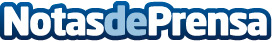 Bemaco Flor estrena nueva página web gracias a los Next GenerationCon las ayudas del Kit Digital, la empresa dedicada a la importación y exportación de flores y plantas artificiales, ha podido crear una nueva página web, que refleja su nueva imagen de marca, la calidad de sus productos y los proyectos personalizados que realiza BemacoDatos de contacto:Carlos937685249Nota de prensa publicada en: https://www.notasdeprensa.es/bemaco-flor-estrena-nueva-pagina-web-gracias-a_1 Categorias: Interiorismo E-Commerce Jardín/Terraza Hogar Digital http://www.notasdeprensa.es